Name: Klasse: 					Thema: Mein Thema: Warum habe ich dieses Thema gewählt? 	- 	- 1. 	- 	- 2. 	- 	- 3. 	- 	- 4. 	- 	- 5. 	- 	- Quellen:---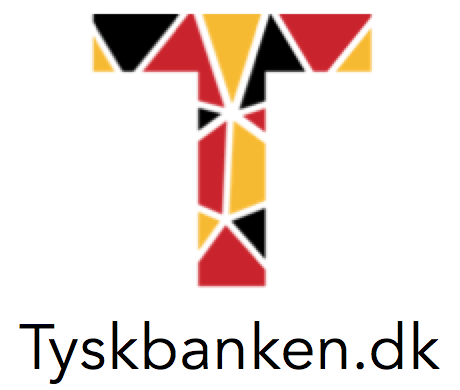 